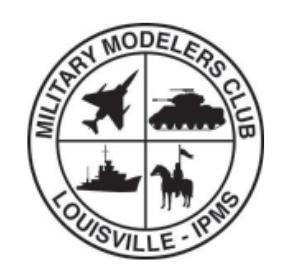 Military Modelers of Louisville Membership Form 2014Name: _________________________________________________________________________________Address: _______________________________________________________________________________City: __________________________________      ST: ____________________          Zip: _____________Phone: ____________________________________                    E-mail: ____________________________Birth Date: __________________________________________          Year Joined Club: _______________IPMS #_________________________________________________________________________________Would you like to receive your newsletter by e-mail? The e-mail version of Tactical Notes is in full color and is sent using the PDF format: Yes ____ No_____Do you give MMCL permission to place your contact information on the club website: Yes ____ No____What are the advantages of membership to the Military Modelers Club of Louisville?Monthly meetings held on the third Thursday of the month at the club workshop located at 3821 Hunsinger Lane in Louisville KY.A monthly subscription to the official newsletter of the Military Modelers Club of Louisville, Tactical Notes. Tactical Notes contains kit reviews, editorials and modeling techniques.The Club Workshop. MMCL has its own club workshop. This is a great place for modelers to build kits and have a good time. The club provides tables, work lights and various tools. We also have quarterly all night model building sessions at this location.Quarterly in house model contests with prizes.Monthly model kit raffle.Annual club cookout.All of this and more is included in your yearly $10.00 membership (junior $5.00) dues.Please complete all information above and forward your check made out to MMCL for $10.00 to:Stu Cox, President4100 WIMPOLE ROADLOUISVILLE, KY 40218502-499-6618COX40218@BELLSOUTH.NETPlease visit us on the web at WWW.MMCL.ORG